ROTEIRO DE ESTUDO – SEMANA DE 31 DE MAIO a 02 DE JUNHOLÍNGUA PORTUGUESAAPOSTILA “APRENDE BRASIL” LÍNGUA PORTUGUESA: LIVROS E CIA, da página 22 a 36.MATEMÁTICAAPOSTILA “APRENDE BRASIL” MATEMÁTICA: FIGURAS ESPACIAIS E MEDIDAS DE VOLUME, da página 40 a 47.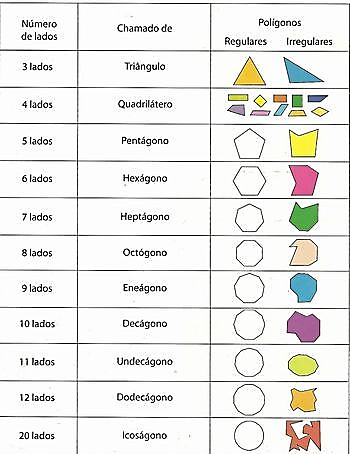 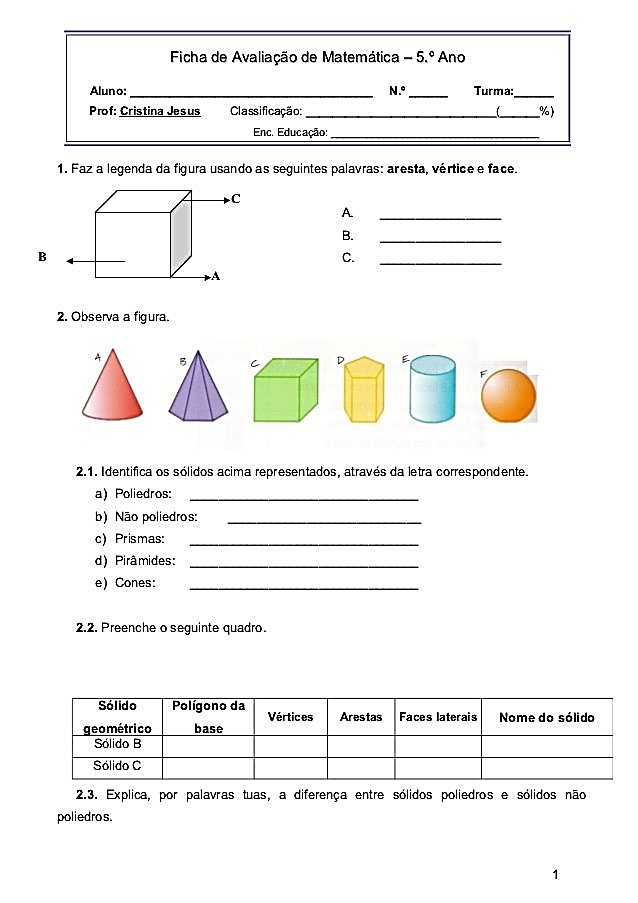 CIÊNCIAS: Vídeos:https://youtu.be/mzZL5bGV_4g Alergia ou intolerância? É tudo a mesma coisa? https://youtu.be/wF1ymegRm7s Os problemas ligados à alimentação.https://youtu.be/pnvUAuXs1eo Os dez piores alimentos do mundoAPOSTILA “APRENDE BRASIL” CIÊNCIAS: DIGESTÃO E SAÚDE, da página 28 a 30.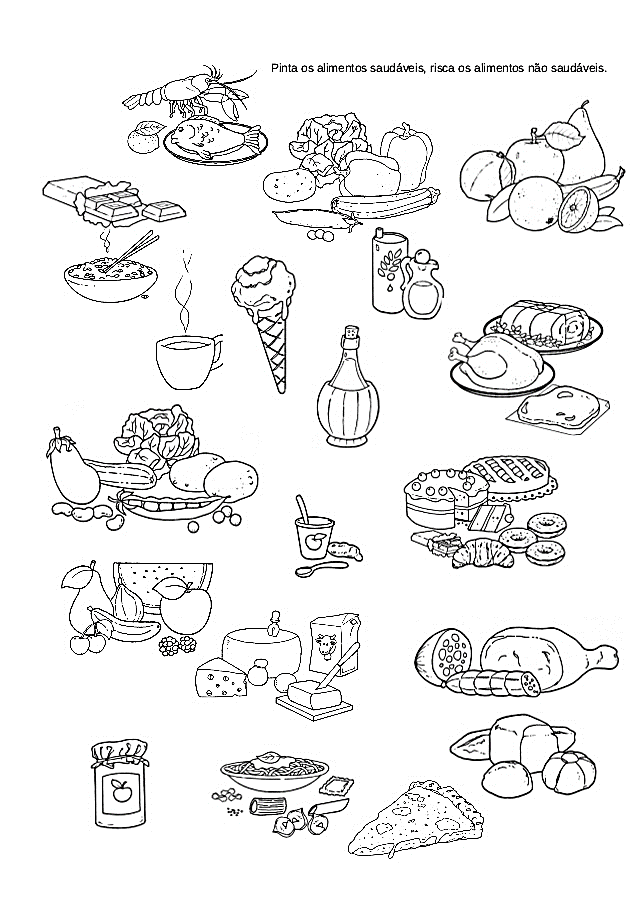 Agora produza um texto falando sobre alimentos saudáveis e alimentos não saudáveis:____________________________________________________________________________________________________________________________________________________________________________________________________________________________________________________________________________________________________________________________________________________________________________________________________________________________________________________________________________________________________________________________________________________________________________________________________________________________________________________________________________________________________________________________________________________________________________________________________________________________________________________________________________________________________________________________________________________________________________________________________________________________________________________________________________________________________________________________________________________________________________________________________________________________________________________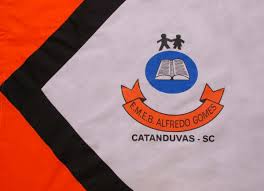 ESCOLA MUNICIPAL DE EDUCAÇÃO BÁSICA ALFREDO GOMES.RUA: CORONEL RUPP BAIRRO CENTRO OESTECATANDUVAS – SC      ANO 2021 CNPJ – 78502697/0001-96DIRETORA: IVÂNIA NORA.ASSESSORA PEDAGÓGICA: SIMONE ANDRÉA CARL.ASSESSORA TÉCNICA ADM.: TANIA N. DE ÁVILA.PROFESSORAS: Aline Dupczak Pereira, Elizangela Cavalheiro Mariano e Marli Bobela.ALUNO(A):................................................................................SÉRIE ........................................ PERÍODO................................  